St Ivo Racquets Club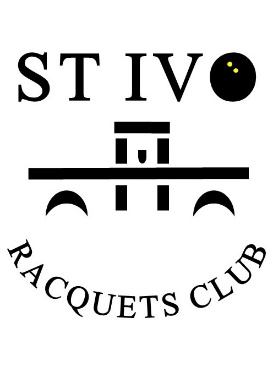 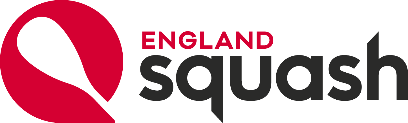 One Leisure Outdoor CentreCalifornia RoadSt. IvesPE27 6SJ				www.stivo-squash.co.uk  GRADED SQUASH OPENSUNDAY 12TH MAY 2019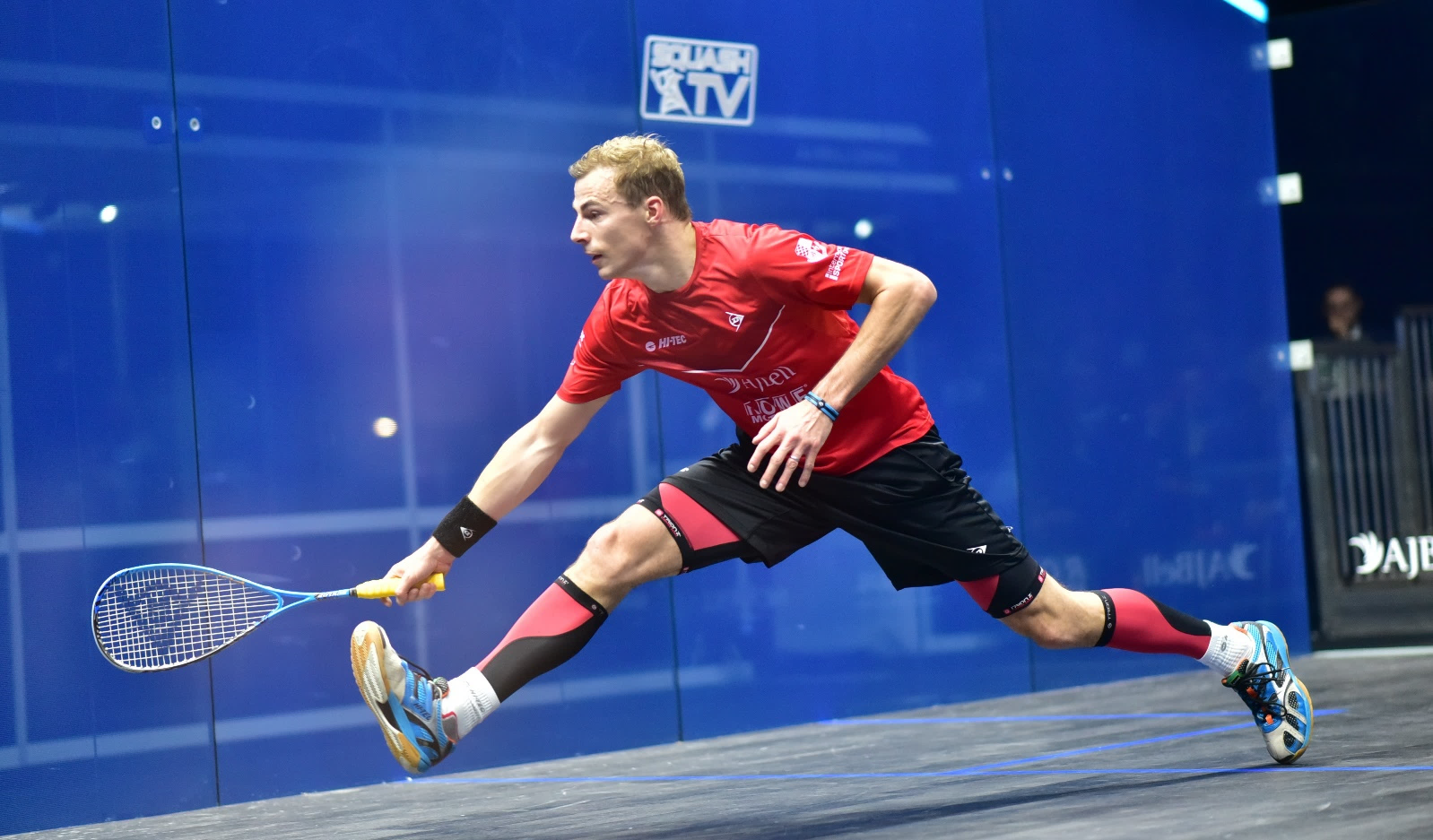 A GRADE – CAMBS MIXED TEAM PLAYERS B GRADE – MIXED CLUB/SOCIAL PLAYERSWOMEN’S OPENWe are opening up our club championships to all players in the area to join us in supporting our cause to keep our squash courts from closure.  £5 entry fee – min 2 matches guaranteed.To enter please text or email John Dewis on 07855447402 or johnnydewis39@gmail.com with your name, tel no, email address and preferred grade, A, B or Women’s. Closing date for entries is 4th May 2019. Please help us keep the great sport of squash in the town. Sign the petition at www.huntingdonshire.gov.uk